KISI-KISI UASHistogram Ekualisasi :Jelaskan konsep dasar Histogram ekualisasi.Lakukan pengolahan citra dengan Histogram Ekualisasi untuk data citra sbb :Peningkatan Kualitas Citra dengan Filter :Sebut dan jelaskan 5 filter dan kegunaannya dalam perbaikan citra.Salah satu filter untuk membuat citra lebih tajam (sharp) adalah filter High-pass Filtering. Lakukanlah penajaman citra pada Tabel 1. dengan filter dibawah (berikan 3 contoh konvolusinya)   :Kompresi Citra :Jelaskan disertai contoh tentang  Lossless Compression dan Lossy Compression.Sebutkan dan jelaskan 3 hal penting pada kompresi citra !.Kompresilah citra sesuai Tabel 1 dengan menggunakan algorithma Run Length Encoding  dan hitung pula rasio kompresinya.Steganografi :Gambar dan jelaskan  skema property dari Steganografi.Jelaskan kriteria steganografi yang baik.Apa perbedaan steganografi dan watermarking ?Sebutkan 4 metode Steganografi yang anda ketahui !Dengan melihat tabel ASCII  , sisipkanlah kata “RAHASIA” pada citra/image sesuai tabel 1.Dengan melihat tabel ASCII  , sisipkanlah kata “PASSWORD” pada citra/image sesuai tabel 1.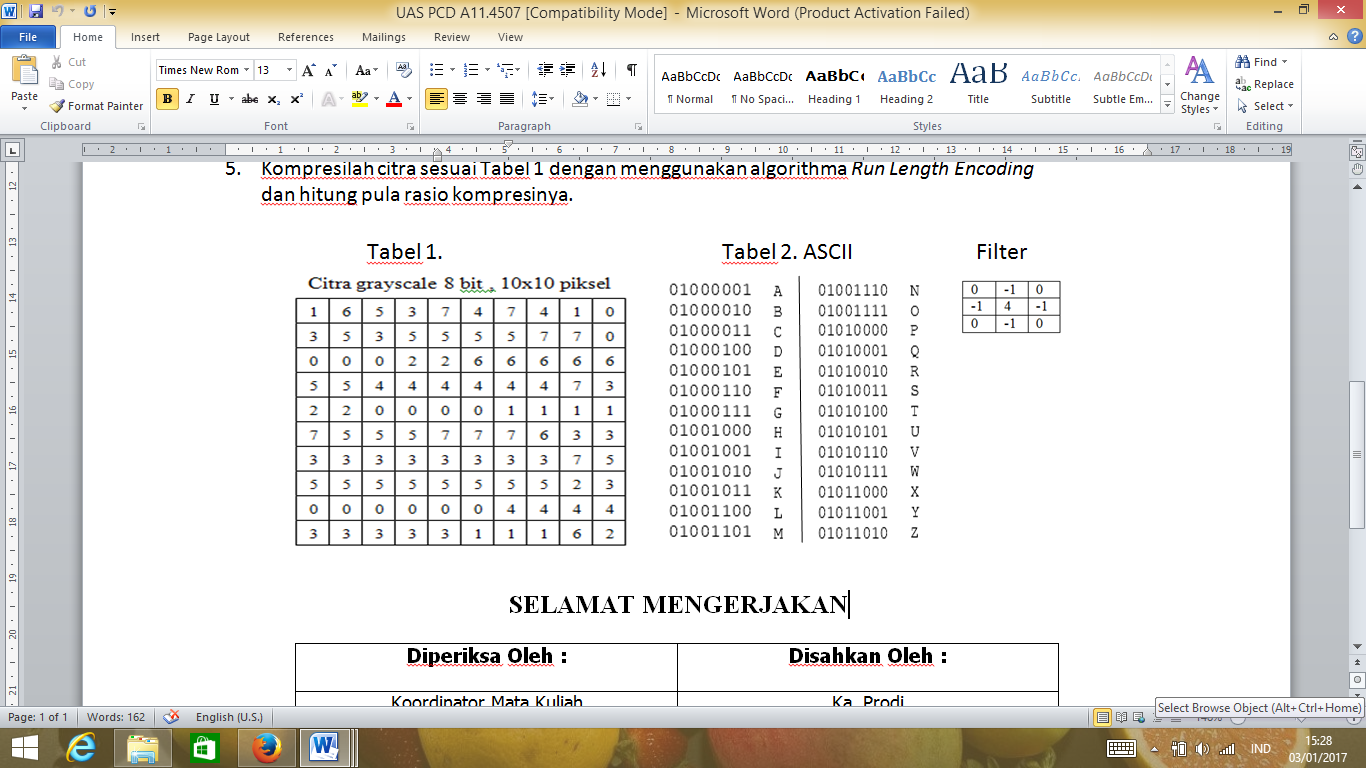 k01234567nk100030900505001212200